DEMANDE DE MUTATION – CLUB D’ACCUEIL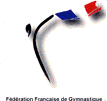 FORMULAIRE N° 3Ce formulaire est à adresser par le club d’accueil au comité régional dont il dépend, au comité régional du club quitté et, pour les licenciés classés, à  des Mutations (siège fédéral).Je soussigné(e)………………………………………..Président (e) du club……………………………………..                                             (Prénom – Nom)                                                                                             (en toutes lettres)………………………………., Comité Régional…………………………………atteste accueillir au sein de ce                                                                                                                (en toutes lettres)club, M. Mme, Melle…..…………………………………………né(e) le………………………………………….(Prénom – Nom)précédemment licencié (e) au club…………...……………………………………………………………………...				                      (en toutes lettres)Comité Régional…………………………………sous le numéro de licence  / .  .  .  .  .  / .  .  .  / .  .  .  .  .  /                                                  (en toutes lettres)Fait à…………………………….le………………………….Signature						Gymnaste de haut niveau 		Oui 												Non	 Attestation du licencié  majeurJe soussigné(e)..…………………………………………..……………….précédemment licencié (e) au club de			(Prénom – Nom)……………………………………………………………………………né(e) le………………………………..(en toutes lettres)licence n°  / .  .  .  .  .  / .  .  .  / .  .  .  .  .  /  confirme la demande de mutation pour le club de………………………											(en toutes lettres)……………………………………………………………….et atteste être à jour de cotisation avec le club quitté.Fait à…………………………le………………………Signature__________________________________________________________________________________________ Attestation du représentant légal du licencié mineurJe soussigné…………………………………………………….représentant légal de……………………………...		(Prénom – Nom)							(Prénom – Nom)……………………………précédemment licencié (e) au club de………………………………………………….(en toutes lettres)……….né(e) le………………………………………………licence n°  / .  .  .  .  .  / .  .  .  / .  .  .  .  .  / confirme la demande de mutation pour le club de………………………………………………………………………………..						(en toutes lettres)et atteste être à jour de cotisation avec le club qu’il (elle) quitte.Fait à…………………………le………………………Signature